CONCURSO PARA LA IMPLEMENTACIÓN DE ESPACIOS DE LECTURA DESCENTRALIZADOS  - 2024 EJEMPLO PARA ESPACIO FÍSICO PRESTADO POR UNA ORGANIZACIÓN(Reemplace o actualice todos los campos que sean necesarios)[ENCABEZADO PAPEL MEMBRETADO, DE SER EL CASO]CARTA DE AUTORIZACIÓNPor medio de la presente, yo, [INSERTE NOMBRES Y APELLIDOS COMPLETOS], identificado con DNI N° XXXXXX, representante legal [o el cargo que corresponda] de [INSERTE NOMBRE COMPLETO DE LA INSTITUCIÓN QUE PRESTA EL ESPACIO PARA LA INSTALACIÓN Y CUSTODIA DEL MATERIAL BIBLIOGRÁFICO A ADQUIRIR], identificada con RUC N° XXXXXXX; manifiesto la disposición de nuestra institución para brindar las facilidades del caso a [INSERTE RAZÓN SOCIAL DEL POSTULANTE AQUÍ], identificado con RUC N° XXXXXXXX, para que haga uso de nuestro espacio    físico [INSERTE NOMBRE DEL ESPACIO QUE LE PRESTARÁN], ubicado en [INSERTE DIRECCIÓN EXACTA, DISTRITO Y REGIÓN DONDE SE UBICA EL ESPACIO], y pueda utilizar dicho espacio en calidad de préstamo para la instalación y custodia del material bibliográfico (libros), equipos, muebles, u otros similares que tenga contemplado adquirir con el estímulo económico, en caso resulte beneficiario el proyecto que postula al “Concurso para la implementación de espacios de lectura descentralizados – 2024”, convocado por el Ministerio de Cultura.Emito esta carta a pedido del postulante para los fines que crea conveniente.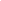 [Firma][INSERTE NOMBRES Y APELLIDOS COMPLETOS DE PERSONA QUE AUTORIZA]DNI N° XXXXXXRepresentante Legal [o el cargo que corresponda][INSERTE NOMBRE COMPLETO DE LA INSTITUCIÓN QUE PRESTA EL ESPACIO